 Chap 21:                          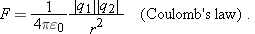 Problem 63. Two point charges of 30 nC and -40 nC are held fixed on an x axis, at the origin and at x = 72 cm, respectively. A particle with a charge of 42 μC is released from rest at x = 28 cm. If the initial acceleration of the particle has a magnitude of 100 km/s2, what is the particle's mass?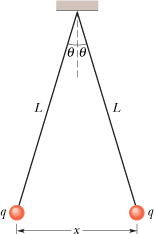 Problem 42   In Fig. 21-38, two tiny conducting balls of identical mass m and identical charge q hang from nonconducting threads of length L. Assume that θ is so small that tan θ can be replaced by its approximate equal, sin θ (a) Show that 